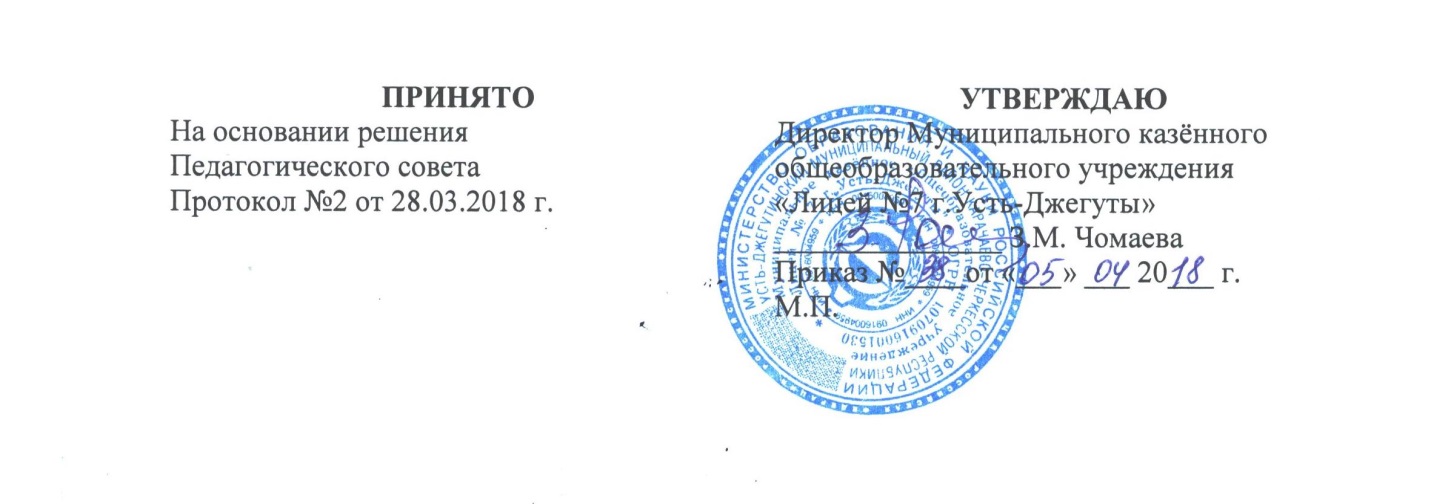 Порядок разработки и утверждения ежегодного отчета о поступлении и расходовании финансовых и материальных средствМуниципального казенного общеобразовательного учреждения «Лицей № 7 г.Усть-Джегуты»Настоящий порядок разработан в соответствии со ст. 28, п.3, ч.3 Федерального закона от 29.12.2012 № 273-ФЗ «Об образовании в Российской Федерации».Лицей самостоятельно осуществляет финансово-хозяйственную деятельность в порядке, установленном законодательством Российской Федерации на основании ФЗ № 402 от 06.12.2011г «О бухгалтерском учете», В отделении Федерального Казначейства, имеет самостоятельный баланс и  лицевой счет.Бухгалтерский  и налоговый  учет осуществляется в бухгалтерии организации. В смете образовательной организации  отражаются все расходы, согласно утвержденных расчетов. Лицей является юридическим лицом. Введена и функционирует новая система оплаты труда для педагогов и всех сотрудников. Задачами  финансовой  деятельности  являются разработка и обоснование способов рационального расходования бюджетных средств, эффективного использования материальной базы и имущества . Ежегодный отчёт о поступлении и расходовании финансовых и материальных средств предоставляется учредителю  на 15 января года, следующим за отчётным периодом. Отчёт размещается на сайте общеобразовательной организации, и на официальном сайте для размещения информации bu.gov.ru